NORMATIVI ZA DISCIPLINU SLASTIČARSTVOMODUL 1OPIS RADA I NAČIN PRIGOTOVLJAVANJA____________________________________________________________________________________________________________________________________________________________________________________________________________________________________________________________________________________________________________________________________________________________________________________________________________________________________________________________________________________________________________________________________________________________________________________________________________________________________________________________________________________________________________________________________________________________________________________________________________________________________________________________________________________________________________________________________________________________________________________________________________________________________________________________________________________________________________________________________________________________________________________________________________________________________________________________________________________________________________________________________________________________________________________________________________________________________________________________________________________________________________________________________________________________________________________________________________________________________________________________________________________________________________________________________________________________________________________________________________________________________________________________________________IZVORI OPASNOSTI I MJERE ZAŠTITE NA RADU________________________________________________________________________________________________________________________________________________________________________________________________________________________________________________________________________________________________________________________________________________________________________________________________________________________________________________________________________________________________________________________________________________________________________________________________________________________________________________________________________________NAPOMENA____________________________________________________________________________________________________________________________________________________________________________________________________________________________________________________________________________________________________________________________________________________________________________________________________________________________________________________________________________________________________________POPIS  ALATA I INVENTARA POTREBNOG U RADU_____________________________________________________________________________________________________________________________________________________________________________________________________________________________________________________________________________________________________________________________________________________________________________________________________________________________________________________________________________________________________________________________________________________________________________________________________________________________________________________________________________________________________________________________________________________________________________________________________________________________________________________________________________________________________________________________________________________________________________________________________________________________________________________________________________________________________________________________________________________________________________________________________________________________________________________________________NAPOMENA____________________________________________________________________________________________________________________________________________________________________________________________________________________________________________________________________________________________________________________________________________________________________________________________________________________________________________________________________________________________________________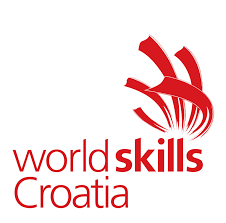 NAZV SLATKOG JELA_________________________VRSTA SLATKOG JELA________________________                                   BROJ OSOBA________________________________ŠIFRA NATJECATELJA__________________________NAZV SLATKOG JELA_________________________VRSTA SLATKOG JELA________________________                                   BROJ OSOBA________________________________ŠIFRA NATJECATELJA__________________________NAZV SLATKOG JELA_________________________VRSTA SLATKOG JELA________________________                                   BROJ OSOBA________________________________ŠIFRA NATJECATELJA__________________________NAZV SLATKOG JELA_________________________VRSTA SLATKOG JELA________________________                                   BROJ OSOBA________________________________ŠIFRA NATJECATELJA__________________________NAZV SLATKOG JELA_________________________VRSTA SLATKOG JELA________________________                                   BROJ OSOBA________________________________ŠIFRA NATJECATELJA__________________________REDNIBROJVRSTA NAMIRNICEMJERNA JEDINICAKOLIČINANAPOMENA